Министерство образования и науки РФФГАОУ ВО Волгоградский государственный университетИнститут естественных наукКафедра биологии«СОВРЕМЕННАЯ БИОЛОГИЯ И БИОТЕХНОЛОГИЯ:ПРОБЛЕМЫ, ТЕНДЕНЦИИ, ПЕРСПЕКТИВЫ»23-25 ноября 2021 годаУважаемые коллеги!Приглашаем  Вас  принять участие в работеВсероссийской научно-практической конференции Цель конференции – привлечь различных специалистов и ученых к разработке проблем биологии и биотехнологии на современном этапе научно-технического развития для решения самых разных задач и способствовать обобщению научно-практических результатов творческих и исследовательских работ в этой области, а также их популяризации.Направления работы конференции:1. Биотехнологии в агропромышленном комплексе и пищевой промышленности.2. Биотехнологии в промышленности, энергетике и в охране окружающей среде.3. Современные биотехнологии в исследовании живых систем.4. Экология ландшафтов и природных комплексов.5. Биоразнообразие и биоиндикация природных и антропогенных экосистем: изучение, методы оценки, состояние.6. Теоретические и прикладные вопросы изучения биотических комплексов.7. Адаптивные технологии живых систем в изменяющихся условиях жизни.Место проведения: г. Волгоград, Волгоградский государственный университет.Язык конференции: русский.Форма участия: конференция будет проходить очно и дистанционно на платформе ZOOM:- очное участие в работе конференции (выступление с докладом и публикация материалов),- заочное участие в работе конференции (только публикация материалов). Условия участия в конференции: Для участия в конференции необходимо в срок до 20 октября 2021 г. (включительно) предоставить в Оргкомитет 1) заявку на участие в конференции.Ссылка для регистрации: https://forms.gle/TaJiJxcknD7XyZYD8 При регистрации необходимо будет указать следующую информацию:ФИО (полностью) автора/авторовМесто работы и должностьУченую степень, ученое звание (если отсутствует писать «нет»)Адрес места работыДомашний адресКонтактные телефоны: рабочий,  домашний,  мобильныйE-mailНазвание докладаНаправление работы конференцииФорма участия в конференции (очная/заочная)Соавторы (при наличии)2) материалы доклада (тезисы или статью не более 5 страниц) (образец названия файла: Фамилия И.О._статья) на электронную почту на адрес: volgukonf2021@mail.ru. В теме письма необходимо указать: «Фамилия И.О._ материалы конференции».Материалы по результатам проведения конференции в авторской редакции будут изданы в виде сборника. Сборник материалов конференции будет индексироваться в РИНЦ. Для включения материалов в сборник статей процент оригинального текста должен быть не менее 70 %  (https://www.antiplagiat.ru/).Всем авторам, принявшим очное участие в работе конференции, будут выданы сертификаты об участии. Требования к оформлению материалов:Объем материалов 3-6 страниц (включая рисунки, таблицы, список литературы).Размер бумаги А4 (210*297), все поля – 2 см; номер страницы – внизу по центру.Шрифт - Times New Roman; кегль – 12; интервал - 1,5; абзационный отступ – 1,25.Название печатается прописными буквами через одинарный интервал, шрифт – полужирный. Ниже через один интервал строчными буквами инициалы и фамилия автора(ов). Далее через один интервал – город и контактный E-mail адрес. После отступа в один интервал следует аннотация (6-8 предложений с указанием актуальности проблемы, объекта, метода и результата исследования), ключевые слова (6-8 слов/словосочетаний). Далее с абзационного отступа текст, набранный через полуторный интервал. Пристатейный список литературы, озаглавленный как СПИСОК ЛИТЕРАТУРЫ, размещается после текста и составляется в алфавитном пронумерованном порядке. Он должен быть оформлен согласно ГОСТ Р 7.0.100–2018 «Библиографическая запись. Библиографическое описание. Общие требования и правила составления» с указанием обязательных сведений библиографического описания. Ссылки на литературу в квадратных скобках с указанием номера источника в списке литературы и страницы (при необходимости). Рисунки и формулы должны быть оформлены в соответствующих редакторах и приложениях Microsoft Office 2003-2007.Рекомендуемый формат сохранения файлов тезисов (статей) - .doc, .docx.При оформлении материалов необходимо указать:Первой строкой название ПРОПИСНЫМИ БУКВАМИ, через интервал ФИО автора/авторов, далее через интервал полное наименование организации и E-mail автора/авторов; далее через интервал  аннотация (не менее 100 слов) и ключевые слова (3-5 слов) и текст статьи. В тексте статьи/тезисов обязательно должны присутствовать название статьи, ФИО автора/авторов, аннотация и ключевые слова на английском языке. Контрольные даты:  до 20 октября 2021 г. – подача заявки на участие и подача тезисов и статей; оплата оргвзноса.ОРГВЗНОС предполагает:Оплата за публикацию материалов – 150 руб. за 1 стр. текстаОплата почтовых расходов за  пересылку сборника при заочной форме участия  – 100 руб. по территории РФ, 150 руб. за пределами РФ Оплата производится путем перечисления денежных средств на расчетный счет (для физических лиц) Волгоградского государственного университета.  Реквизиты для оплаты:При оплате в графе назначение платежа необходимо указать «НОЦ РегионЭкология ВНПК «СОВРЕМЕННАЯ БИОЛОГИЯ». При оплате через online-банки в ячейке номера договора или ячейке назначения платежа необходимо указать «НОЦ РегионЭкология ВНПК «СОВРЕМЕННАЯ БИОЛОГИЯ».В случае возникновения проблем с оплатой участия в конференции – обращайтесь в Оргкомитет конференции.Оргкомитет оставляет за собой право отклонять материалы:не соответствующие направлениям работы конференции;не соответствующие требованиям оформления;без оплаты оргвзноса за публикацию материалов.Квитанции об оплате, тезисы докладов и тексты статьи отправлять не позднее указанных сроков на адрес Оргкомитета по электронной почте:  КОНТАКТНАЯ ИНФОРМАЦИЯ:Адрес оргкомитета: 400062, Волгоград, пр. Университетский, 100, Волгоградский государственный университет, кафедра биологии.E-mail: volgukonf2021@mail.ruКолмукиди Светлана Валерьевна (ответственный секретарь) - доц. кафедры биологии, 8(8442)44-74-018(909)383-79-99; Оргкомитет Образец оформления статьи:УДК 504.5ЗАГРЯЗНЕННОСТЬ И ЗАПЫЛЕННОСТЬ АТМОСФЕРНОГО ВОЗДУХА г. САРАТОВАИванов Ю.В., Петров А.М.Саратовский национальный исследовательский государственный университет имени Н.Г. Чернышевского, г. Саратов, Российская Федерацияpetrov@info.sgu.ruАннотация. В данной статье рассмотрены результаты исследований загрязнения воздуха центральной (исторической) части г. Саратова в весенний период 2019 года. Представлены замеры косвенными и прямыми методами концентрации оксида углерода и инструментальными методами взвешенных пылеватых веществ в приземном слое атмосферного воздуха.Ключевые слова: Оксид углерода, запыленность воздуха, городской воздушный бассейн, г. Саратов.Текст статьиСПИСОК ЛИТЕРАТУРЫ1. Доклад о состоянии и об охране окружающей среды Саратовской области в 2018 году // Правительство Саратовской области: официальный портал от 15.06.2019. – Режим доступа: http://saratov.gov.ru/region/ecology/information/ 2. Волков, Ю.В. Запылённость воздушного бассейна центральной (исторической) части г. Саратова / Ю.В. Волков, В.А. Гусев, А.М. Неврюев // Современные проблемы территориального развития. - 2019. - № 2. ATMOSPHERIC AIR POLLUTION AND DUST IN THE CITY OF SARATOVIvanov YU.V., Petrov A.M.Saratov State University, Saratov, Russian FederationAbstract. This article discusses the results of studies of air pollution in the central (historical) part of the city of Saratov in the spring of 2019. Measurements are presented by indirect and direct methods of concentration of carbon monoxide and instrumental methods of suspended dusty substances in the surface layer of atmospheric air.Key words: carbon monoxide, dustiness of air, urban air basin, Saratov.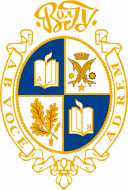 Информационноеписьмо №2ИНН3446500743КПП344601001ПолучательУФК по Волгоградской области (ВолГУ л/сч 30296X67730)Банк получателяОТДЕЛЕНИЕ ВОЛГОГРАД БАНКА РОССИИ// УФК по Волгоградской области г. ВолгоградЕдиный казначейский счет40102810445370000021Казначейский счет03214643000000012900БИК ТОФК011806101ОГРН1023404237669ОКПО05264367ОКТМО18701000Адрес400062, г. Волгоград, пр. Университетский, 100Примечание: в л/с «X» в латинской раскладкеПримечание: в л/с «X» в латинской раскладке